Objednávka č. 26/2020			Vyřizuje:  		    	Datum: 07. 07. 2020		Objednáváme u Vás:	školení s názvem “Osobnostně sociální rozvoj pedagogů“ v rozsahu 16 hodin pro 60 osob.Termín a místo realizace: 24. - 25. 8. 2020, Hotel Energetic, Rožnov pod Radhoštěm. Cena: 192 000,- Kč s DPH (3200,-Kč/osoba)Fakturační adresa:Střední škola – Centrum odborné přípravy technické KroměřížNábělkova 539/3767 01 KroměřížIČ: 00568945DIČ: CZ00568945Jsme plátci DPH.Z důvodu registrace smluv požadujeme potvrzení objednávky.		Potvrzujeme přijetí objednávky dne: 7.7.2020Ing. Bronislav Fuksa, ředitel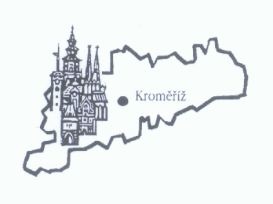 Nábělkova 539/3, 767 01 KroměřížNábělkova 539/3, 767 01 KroměřížNábělkova 539/3, 767 01 KroměřížNábělkova 539/3, 767 01 Kroměříž